Mondrian Colouring Sheet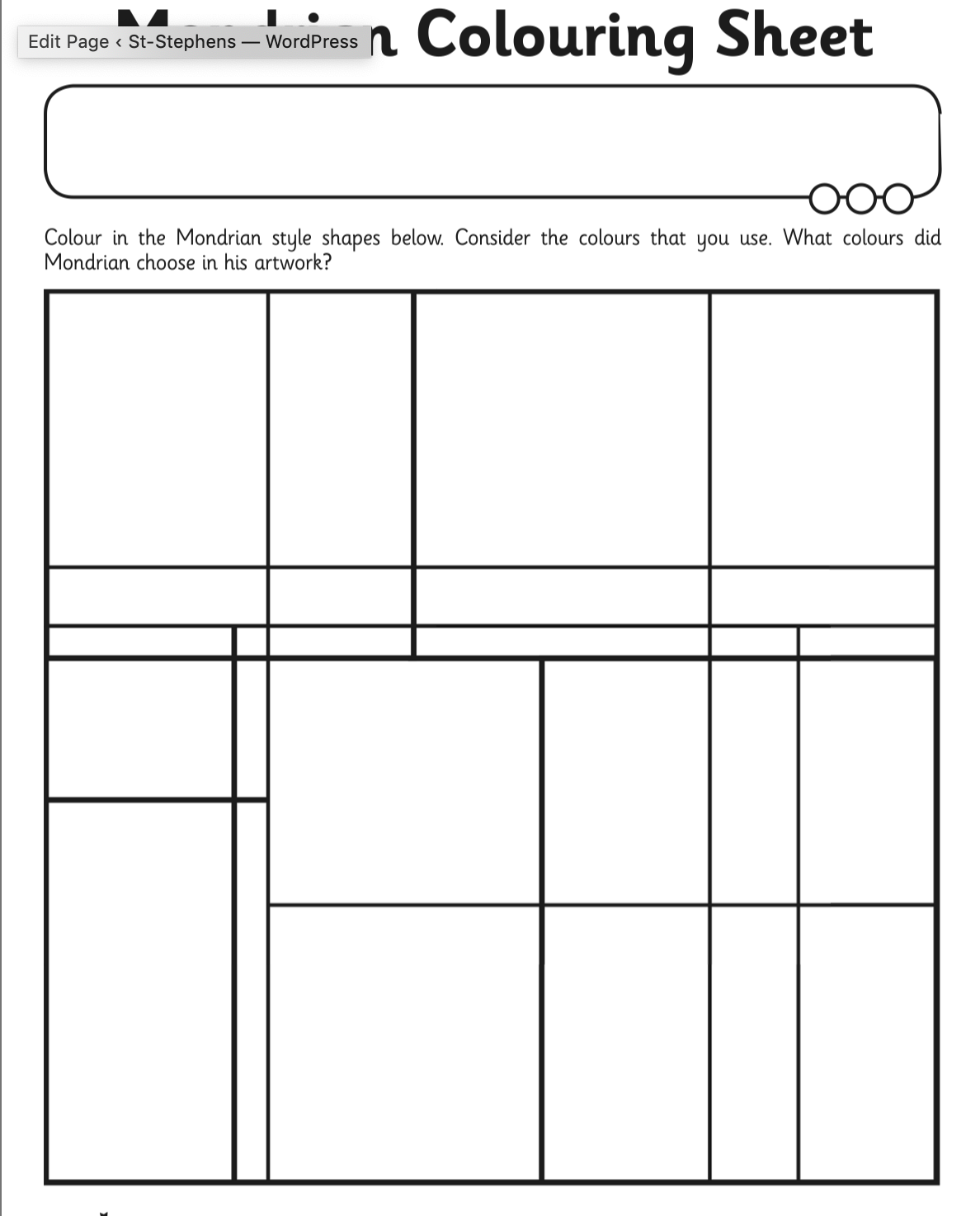 